Proforma–IX a 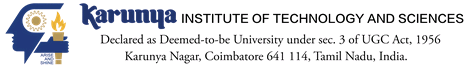 HoD	KU/Ph.D/SYN/   /2016											DateToRepresentative 1Representative 2Sir / Madam, Sub.: Synopsis Viva-voce for Candidate Name - Ph.D. Scholar – reg. You are nominated by the HoD to be present at the Synopsis Viva of               Candidate Name Reg.No._______ which is to be held on Dateat Timein the Venue.A draft copy of the Synopsis and format for the report are enclosed herewith.   Kindly give a written report to the undersigned and mark a copy to the Supervisor.  			HoDEncl.:  Draft copy of the Synopsis.  Copy to:   	           The Supervisor	Program CoordinatorCoordinator – Academic Research(Note: HoDs shall nominate representatives for the synopsis DC of a scholar only after submission of the checklist – Proforma IX)REPORT ON Ph.D. SYNOPSIS VIVA VOCESubmitted to the Head of the DepartmentReport: .......................................................................................................................................  ........................................................................................................................................  ........................................................................................................................................  ........................................................................................................................................Date:……………………                                      Signature: ………………………………...Name : ……………………………………Note:This report has to be sent to the Office of Academic Research through the HoD within two days after the Synopsis viva A copy of this report has to be given to the Supervisor of the Ph.D. ScholarName of  Nominee:Department:School:Name of the Ph.D. Scholar with Registration Number:Date, Time and Venue of Synopsis Viva Voce:Total Number of Participants present for the Synopsis Viva Voce:Duration of the Synopsis Presentation (indicate start time and end time)Duration of the Question & Answer session (indicate start time and end time)